Επιμορφωτική ημερίδα για τη «Διαχείριση συγκρούσεων και δημιουργική επίλυση προβλημάτων μεταξύ μαθητών»Επιμορφωτική ημερίδα με θέμα «Διαχείριση συγκρούσεων και δημιουργική επίλυση προβλημάτων μεταξύ μαθητών» διοργανώνουν, υπό την αιγίδα του Δήμου Λαμιέων, οι σύλλογοι Γονέων και Κηδεμόνων 14 δημοτικών σχολείων της Λαμίας το Σάββατο 28 Νοεμβρίου 2015 στο χώρο του 12ου Δημοτικού Σχολείου. Η Πρωινή Συνεδρία της ημερίδας θα είναι ένα βιωματικό εργαστήριο που απευθύνεται σε εκπαιδευτικούς και θα διαρκέσει από 10.00 έως 15. 00 ενώ η Απογευματινή απευθύνεται σε γονείς και κηδεμόνες και θα διαρκέσει από 17.30 έως 20.00. Για τη συμμετοχή των εκπαιδευτικών θα τηρηθεί σειρά προτεραιότητας με βάση τη χρονική σήμανση της αίτησης ενώ η συμμετοχή στην απογευματινή συνεδρία είναι ελεύθερη. Για πληροφορίες και δηλώσεις συμμετοχής οι ενδιαφερόμενοι μπορούν να απευθύνονται στην ιστοσελίδα του 12ου Δημοτικού Σχολείου: http://www.12dimlam.gr                                                                                                                              Από το Γραφείο Τύπου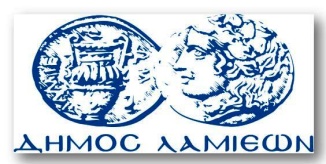         ΠΡΟΣ: ΜΜΕ                                                            ΔΗΜΟΣ ΛΑΜΙΕΩΝ                                                                     Γραφείου Τύπου                                                               & Επικοινωνίας                                                       Λαμία, 25/11/2015